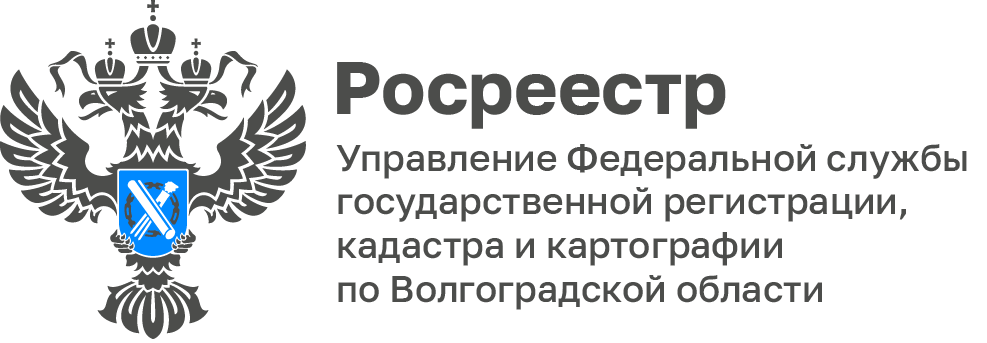 Сотрудники Волгоградского Росреестра оказали благотворительную помощь приюту для кошекВ преддверии Дня сердца представители Управления Росреестра по Волгоградской области осуществили сбор необходимых средств для помощи нашим меньшим братьям и навестили региональный приют для кошек "Домик".Питомцы, содержащиеся в приюте, получили в подарок необходимые для жизнедеятельности предметы первой необходимости, полезные корма, а также много внимания к своим пушистым персонам.